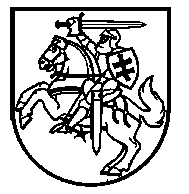 Lietuvos Respublikos VyriausybėnutarimasDĖL LIETUVOS RESPUBLIKOS VISUOMENĖS SVEIKATOS PRIEŽIŪROS ĮSTATYMO NR. IX-886 21 STRAIPSNIO PAKEITIMO ĮSTATYMO, LIETUVOS RESPUBLIKOS VISUOMENĖS SVEIKATOS PRIEŽIŪROS ĮSTATYMO NR. IX-886 15 IR 21 STRAIPSNIŲ PAKEITIMO ĮSTATYMO NR. XIII-2773 2 STRAIPSNIOPAKEITIMO ĮSTATYMO, LIETUVOS RESPUBLIKOS TRIUKŠMO VALDYMO ĮSTATYMO NR. IX-2499 21 IR 22 STRAIPSNIŲ PAKEITIMOĮSTATYMO PROJEKTŲ PATEIKIMO LIETUVOS RESPUBLIKOS SEIMUI2020 m. liepos 29 d. Nr. 850VilniusLietuvos Respublikos Vyriausybė nutaria:1. Pritarti Lietuvos Respublikos visuomenės sveikatos priežiūros įstatymo Nr. IX-886 21 straipsnio pakeitimo įstatymo, Lietuvos Respublikos visuomenės sveikatos priežiūros įstatymo Nr. IX-886 15 ir 21 straipsnių pakeitimo įstatymo Nr. XIII-2773 2 straipsnio pakeitimo įstatymo, Lietuvos Respublikos triukšmo valdymo įstatymo Nr. IX-2499  21 ir 22 straipsnių pakeitimo įstatymo projektams ir pateikti juos Lietuvos Respublikos Seimui.2. Įgalioti sveikatos apsaugos ministrą Aurelijų Verygą, o jam negalint dalyvauti – sveikatos apsaugos viceministrą Algirdą Šešelgį atstovauti Lietuvos Respublikos Vyriausybei svarstant nurodytus įstatymų projektus Lietuvos Respublikos Seime.Energetikos ministras,pavaduojantis Ministrą Pirmininką                                                     Žygimantas VaičiūnasŠvietimo, mokslo ir sporto ministras,                                                            pavaduojantis sveikatos apsaugos ministrą				Algirdas Monkevičius